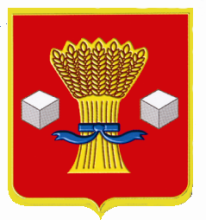 АдминистрацияСветлоярского муниципального района Волгоградской области                              ПОСТАНОВЛЕНИЕот 30.052024           № 759 В соответствии со статьей 160.1 Бюджетного кодекса Российской Федерации, в целях реализации мер, направленных на увеличение налоговых и неналоговых доходов бюджета Светлоярского муниципального района Волгоградской области, предусмотренных соглашением между комитетом финансов Волгоградской области и администрацией Светлоярского муниципального района Волгоградской области, о мерах по социально-экономическому развитию и оздоровлению муниципальных финансов, руководствуясь Уставом Светлоярского муниципального района Волгоградской области,п о с т а н о в л я ю:1. Утвердить План мероприятий по взысканию дебиторской задолженности по платежам в бюджет Светлоярского муниципального района Волгоградской области, пеням и штрафам по ним (прилагается).2. Главным администраторам доходов бюджета Светлоярского муниципального района Волгоградской области обеспечить реализацию Плана мероприятий в рамках выполнения полномочий администраторов доходов по взысканию дебиторской задолженности по платежам в бюджет Светлоярского муниципального района Волгоградской области, пеням и штрафам по ним.3. Отделу по муниципальной службе, общим и кадровым вопросам администрации Светлоярского муниципального района Волгоградской области  (Иванова Н.В.) направить настоящее постановление в МУ «ЦИТ» для размещения на официальном сайте Светлоярского муниципального района Волгоградской области в сети «Интернет».4. Отделу бюджетно-финансовой политики администрации Светлоярского муниципального района Волгоградской области (Коптева Е.Н.) разместить настоящее постановление на финансовом портале официального сайта Светлоярского муниципального района Волгоградской области.5. Контроль за исполнением настоящего постановления возложить на заместителя главы Светлоярского муниципального района Волгоградской области Мокееву И.А.Глава муниципального района                                                                В.В.ФадеевСухова С.Н.Об утверждении Плана мероприятий по взысканию дебиторской задолженности по платежам в бюджет Светлоярского муниципального района Волгоградской области, пеням и штрафам по ним